Лабораторна робота №6Алгоритми на зважених графахЗадача 1. Занумерувати вершини графа. В якості ваги ребер використати числа з набору 1,1,2,2,2,3,3,4,4,5,6,7,7,10.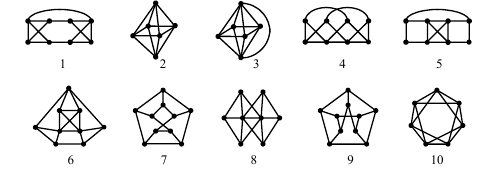 1) Застосувати алгоритм Краскала побудови  мінімального остовного дерева. Знайти центр дерева й визначити пару найбільш віддалених від  центра вершин, позначити їх А та В.2) Повернутися до початкового графу. Орієнтувати його. Застосувати алгоритм Дейкстри знахождення найкоротшого (А-В) шляху.Задача 2. Знайти максимальний потік в мережі (7 варіантів)на рис.2на рис. 2, помінявши місцями пропускні спроможності ребер АВ і BFна рис. 2, помінявши місцями пропускні спроможності ребер CF и FTна рис. 2, помінявши місцями пропускні спроможності ребер CD и CBна рис. 2, помінявши місцями пропускні спроможності ребер AB и DEна рис. 2, помінявши місцями пропускні спроможності ребер SB и ETна рис. 2, помінявши місцями пропускні спроможності ребер SB и ET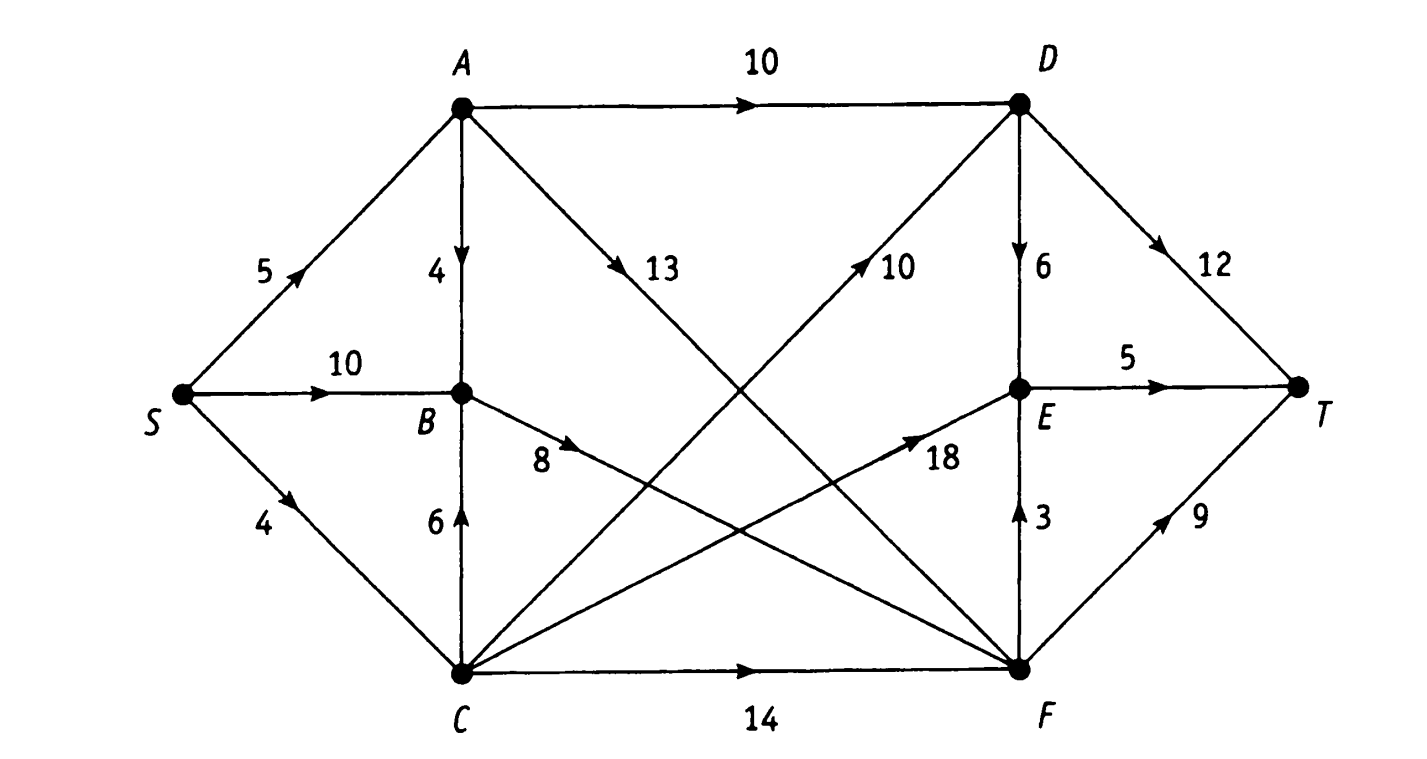 Рис.2Задача 3. Розв’язати задачу про призначення із заданою весовой матрицею (п – номер варіанта)